ΜΑΝΤΙΝΕΙΑ-ΑΡΚΑΔΙΑΣΟνομάσθηκε έτσι κατά τη παράδοση από τον ήρωα Μαντινέα τον γιο του Λυκάονα. Η Μαντίνεια αποτελούσε στην αρχή ένωση πέντε δήμων με πρωτεύουσα την ακρόπολη Πτόλη. Συμμετείχε στον Τρωικό πόλεμο όπου αμέσως μετά οι κάτοικοί της συγκεντρώθηκαν σε μια πόλη δημιουργώντας Πολιτεία. Ο κάτοικός της λεγόταν "Μαντινεύς". Βρισκόταν στα σύνορα της Αργολίδας, νότια του Ορχομενού και βόρεια της Τεγέας. Τα ερείπια της αρχαίας Μαντίνειας που βρίσκονται στο κάμπο γύρω από την Τρίπολη καλούνται σήμερα Παλαιόπολη και με την ίδια ονομασία Μαντίνεια φέρεται επαρχία της Αρκαδίας ή οποία πήρε το όνομά της από την Αρχαία Μαντίνεια.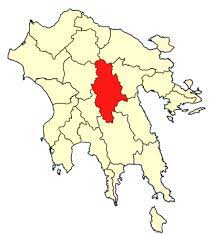 ΑΡΧΑΙΟ ΘΕΑΤΡΟΤο Αρχαίο Θέατρο της Μαντινείας βρίσκεται στον αρχαιολογικό χώρο της Μαντινείας. Οι ανασκαφές που πραγματοποιήθηκαν από το 1887 έως το 1889 από τη γαλλική αρχαιολογική εταιρία έφεραν στο φως ένα εντυπωσιακό σύμπλεγμα δημοσίων κτιρίων. Ο αρχαιολογικός χώρος περιλαμβάνει την Αγορά, τους ναούς της Ήρας και του Διός Σωτήρα και το επιβλητικό Βουλευτήριο. Στο δυτικό άκρο της Αγοράς βρίσκεται το Θέατρο. Είναι από τα λίγα θέατρα που έχουν κατασκευαστεί σε επίπεδο έδαφος και όχι σε λόφο.. Το υλικό κατασκευής του είναι ντόπιος ασβεστόλιθος και λευκό μάρμαρο. Η σκηνή του διατηρείται ανέπαφη σχεδόν, επιτρέποντας και στις ημέρες μας το ανέβασμα παραστάσεων. Το ίδιο ακέραια είναι η ορχήστρα του και οι πρώτες σειρές των εδωλίων του κοίλου. Θεωρείται ότι το κοίλο του θεάτρου διέθετε στην τελική μορφή του 32 σειρές εδωλίων. Σήμερα σώζονται μόνο οι κατώτερες σειρές, οι οποίες χωρίζονται, με οκτώ κλίμακες, σε οκτώ κερκίδες. Η ορχήστρα αποτελεί τμήμα κύκλου και έχει ακτίνα 10,85 μ. Η αρχαιολογική έρευνα έχει αποκαλύψει πίσω από την ορχήστρα και ανατολικά του κοίλου αρχιτεκτονικά λείψανα της σκηνής του θεάτρου.                         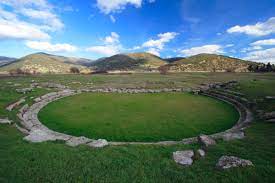 ΑΓΙΑ ΦΩΤΕΙΝΗ -ΜΑΝΤΙΝΕΙΑΗ Αγία Φωτεινή Μαντίνειας είναι ναός που βρίσκεται απέναντι από τον αρχαιολογικό χώρο της Μαντίνειας στην Αρκαδία, 13 χιλιόμετρα βόρεια της Τρίπολης. Πρόκειται για αρχιτεκτόνημα του Κώστα Παπαθεοδώρου, το οποίο συνδυάζει αρχαιότροπους ρυθμούς με στοιχεία βυζαντινών επιρροών και η μοναδικότητά της αξίζει να την επισκεφτείτε.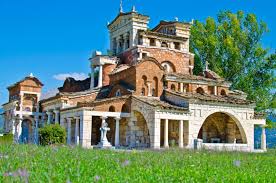 ΔΡΟΜΟΙ ΚΡΑΣΙΟΥΟι δρόμοι του κρασιού Αρκαδίας σάς ταξιδεύουν στη ζώνη των οίνων ΠΟΠ Μαντινεία που βρίσκεται στην καρδιά της Πελοποννήσου. Οι επιλογές για οινοτουρισμό στην Αρκαδία είναι πολλές και εκτός από τους μαγευτικούς αμπελώνες και τα οινοποιεία, έχετε την ευκαιρία να απολαύσετε βόλτες σε παραδοσιακά ορεινά χωριά, καθώς και τις τοπικές γεύσεις, καθ’ όλη τη διάρκεια του χρόνου. Εδώ κυριαρχεί η άγρια ομορφιά του ορεινού τοπίου, καθώς το εύφορο μαντινειακό οροπέδιο περιβάλλεται από το επιβλητικό Μαίναλο, το Αρτεμίσιο και τον κατάφυτο Πάρνωνα, όπου μπορείτε να περιηγηθείτε στα γραφικά ορεινά χωριά και να οργανώσετε δραστηριότητες στη φύση. Και τους θερινούς μήνες, όμως, οι επισκέψεις σας στους αμπελώνες και τα οινοποιεία συνδυάζονται άψογα με θαλασσινές εξορμήσεις στα παραλιακά χωριά της Αρκαδίας, όπως το Παράλιο Άστρος. Υπάρχουν διάφορες διαδρομές κρασιού. Μία από αυτές είναι η εξής: Τρίπολη, Αρχαία Μαντινεία, Αρτεμίσιο